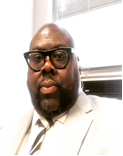 Richard G. Watson, CSPRichard is a 34 -year veteran in the Environmental Health & Safety Profession. He has worked in several industries while honing his skills including Construction, General Industry Manufacturing, HVAC Manufacturing & Servicing, Corporate Auditing, Automobile Manufacturing, Jewelry Manufacturing, EH&S Consulting and now City Government. Throughout his career he has created/developed Safety Programs, managed and enhanced existing programs, and introduced next level concepts to ensure worker safety and government compliance.Richard obtained his Bachelor of Science Degree from Murray State University in 1990. At the time Murray State was only one of a few degree programs that had ASSE Accreditation. Richard was a part of the team that helped Murray State obtain this high honor, and the program still flourishes to this day, graduating top level SH&E students that are prepared for the workforce. Richard is currently pursuing a Master of Science degree in Emergency Management from Adelphi University and is a Certified Safety Professional (#33356) since 2017.Richard is Married to his lovely wife Tracy, has two adult children, two grandsons and enjoys a good round of golf when time permits.